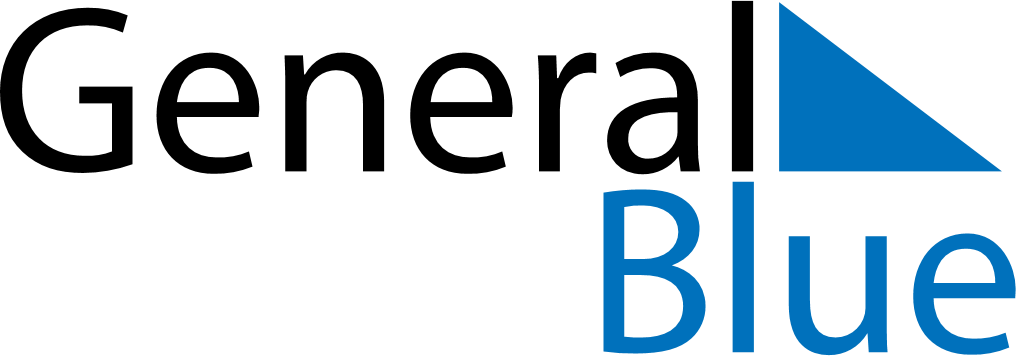 Weekly CalendarSeptember 21, 2025 - September 27, 2025Weekly CalendarSeptember 21, 2025 - September 27, 2025Weekly CalendarSeptember 21, 2025 - September 27, 2025Weekly CalendarSeptember 21, 2025 - September 27, 2025Weekly CalendarSeptember 21, 2025 - September 27, 2025Weekly CalendarSeptember 21, 2025 - September 27, 2025Weekly CalendarSeptember 21, 2025 - September 27, 2025SundaySep 21SundaySep 21MondaySep 22TuesdaySep 23WednesdaySep 24ThursdaySep 25FridaySep 26SaturdaySep 275 AM6 AM7 AM8 AM9 AM10 AM11 AM12 PM1 PM2 PM3 PM4 PM5 PM6 PM7 PM8 PM9 PM10 PM